DIM Matériaux anciens et patrimoniauxAppel à projet 2020-4 – EquipementAttention : modifications apportées en juillet 2020Signatures1. Jusqu’au 11 septembre 2020, dépôt du fichier de signatures : https://dim-map-aap20-4.sciencescall.org/2. Du 12 septembre 2020 au 2 octobre 2020, envoi du fichier de signatures à l’adresse suivante : dim-map-admin@groupes-renater.frAcronyme du projet : SignaturesTous les partenaires et les établissements cofinanceurs sont également signataires du tableau.Ajouter des lignes si besoin et supprimer les mentions inutiles.Dans l’hypothèse où un établissement apporte un cofinancement sous la forme d’un apport en temps de personnel, il importe que cet établissement signe également dans la case prévue ci-dessous.L’établissement employeur sera responsable de la mise en place d’un suivi d’activité pour chacune des personnes impliquées, afin de pouvoir produire un rapport financier justifiant le coût du personnel.Recopier le tableau si nécessaire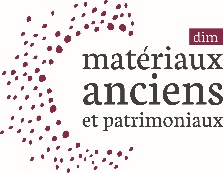 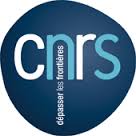 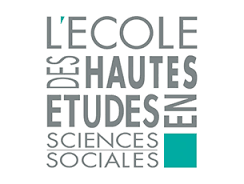 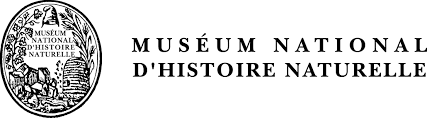 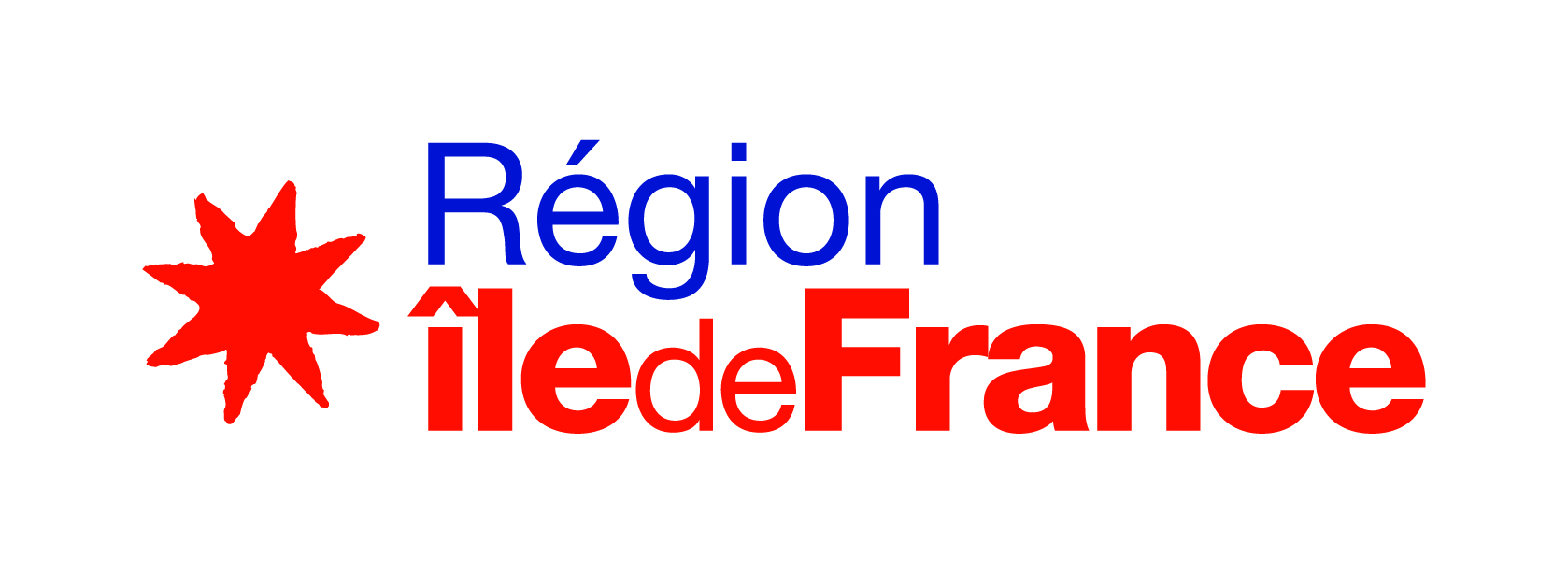 Prénom Nomdu responsable scientifiquedu projetDate et SignaturePrénom Nomdu Directeur du responsable scientifique du projetDate et SignatureSignaturedu représentant légal de l’établissement gestionnaire du projetDate et SignaturePrénom Nom du Partenaire 1Date et SignaturePrénom Nomdu Directeur du Partenaire 1Date et SignatureSignaturede la Direction/Présidence de l'établissement (CNRS, Université, entreprise, etc.)du Partenaire 1Date et SignatureSignaturedu représentant légal de l’établissement employeur d’un personnel impliqué dans le projetDate et Signature